Zakres Systemu Zarządzania Jakością w Wilo Polska Sp. z o.o. obejmuje wprowadzanie na rynek, sprzedaż i serwis pomp, systemów pompowych do ogrzewania, wentylacji, klimatyzacji, zaopatrzenia w wodę i odprowadzania ścieków.Projektowanie i rozwój zostało wyłączone z zakresu SZJ WILO POLSKA, gdyż WILO POLSKA wykonuje jedynie usługę doboru urządzeń wg projektu klienta, bądź produkty zaprojektowane i wyprodukowane w WILO SE.W zakresie ofertowania Wilo Polska posługuje się cenami ustalonymi przez Wilo SE.Granice systemu.System obowiązuje w Wilo Polska w Lesznowoli, ul. Jedności 5.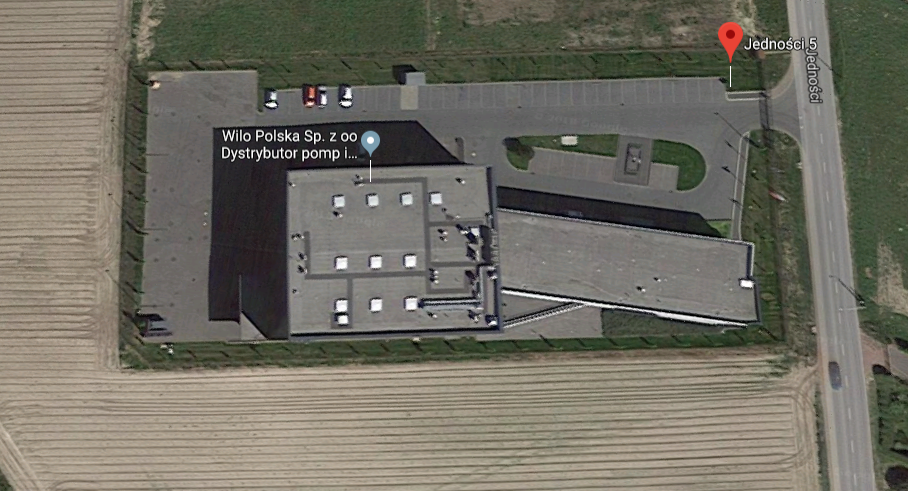 